OCR Cambridge NationalsEnterprise & MarketingR064Enterprise & Marketing ConceptsRevision Mind Maps© RLO, Kelmscott School, 2018Images provided by BusinessEd.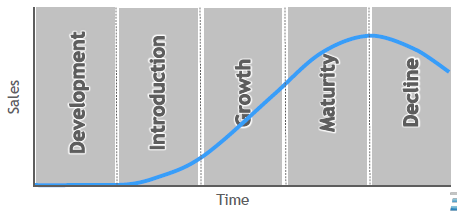 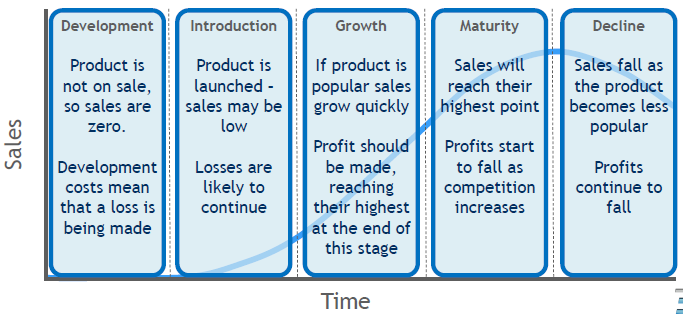 